В.П. Астафьев «Васюткино озеро»         Виктор Петрович Астафьев – один из самых известных российских писателей XX века. Он родился в небольшом поселке Красноярского края Овсянки и прожил насыщенную и полную событиями жизнь, поэтому интересных фактов из жизни Астафьева можно найти очень много.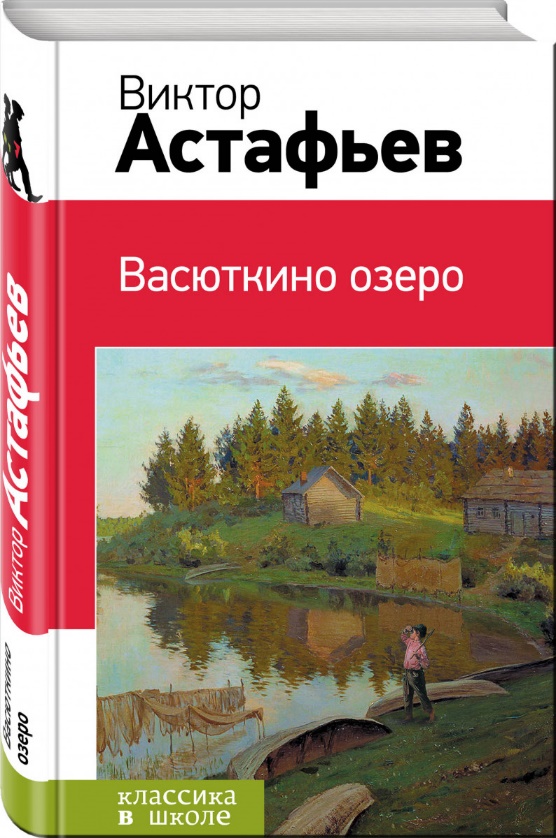 Факты из жизни АстафьеваМать писателя погибла, когда ему было семь лет, утонув в реке. Она плыла на встречу с отцом писателя, Петром Астафьевым, который в это время отбывал наказание в тюрьме (был осужден по статье «Вредительство»).После смерти матери, писатель воспитывался бабушкой по материнской линии (это достаточно известный факт из биографии писателя, так как свои воспоминания об этом времени он оставил в своем произведении «Последний поклон»).Семья Астафьева была раскулачена и переехала в село Игарка. Из-за сложных отношений отца и мачехи маленький Виктор оказался в доме-интернате (отец мальчика тяжело заболел, а родные просто выгнали Виктора из дома и какое-то время он жил в заброшенной парикмахерской, но после серьезного инцидента в школе, получил распределение в дом-интернат).Интересно, что литературный талант мальчику помогал развить известный сибирский поэт И. Д. Рождественский.В.П.Астафьев прошел всю войну обычным солдатом, но получил огромное количество наград, среди которых и орден «Красной Звезды».После перенесенной контузии Виктор Петрович очень плохо переносил жару.Жена писателя, Мария Корякина, также занималась творчеством. Она была членом Союза писателей и издала в общей сложности более 16 книг. Семья Астафьевых часто переезжала. Они проживали какое-то время в Чусовом, потом в Вологде, потом в Перми, потом в Красноярске.В общей сложности писатель издал около 15 томов произведений.Об В. П. Астафьеве интересные факты продолжают детально изучаться и исследоваться, так как его творчество – это уже классика русской литературы.Краткое содержание - https://briefly.ru/astafev/vasiutkino_ozero/Полный текст - http://gapeenko.net/astafiev/7122-vasyutkino-ozero.htmlАудиокнига - http://multfilmi-online.ru/vasyutkino-ozero-muljtfiljm-smotretj.htmlБиография автора и критика произведений - http://md-eksperiment.org/post/20170613-biografiya-viktora-astafevaДокументальный фильм «Веселый солдат» - https://www.youtube.com/watch?v=3Qcm6kiZcxQ Литературный музей В.П. Астафьева - http://www.astafiev.permkrai.ru/Проверь себя:Онлайн-тесты - http://testedu.ru/test/literatura/5-klass/test-15-astafev-vasyutkino-ozero.htmlhttp://kupidonia.ru/viktoriny/viktorina-po-rasskazu-vasjutkino-ozerohttp://skazvikt.ucoz.ru/publ/187-1-0-970